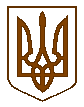 УКРАЇНАБілокриницька   сільська   радаРівненського   району    Рівненської    області(четверта чергова сесія восьмого скликання)РІШЕННЯвід  04 березня  2021  року                                                                       № 115  Про затвердження протоколуузгоджувальної комісії №2 від 21 січня 2021 року  Розглянувши протоколи узгоджувальної комісії  № 2 від 21 січня 2021 року  та  №3 від 29 січня 2021 року  «Про обстеження земельної ділянки гр.Люльчика М.К по вул. Дубрівська, буд.4а в с.Антопіль» та керуючись статтями 12, 158, 159 Земельного кодексу України та статтею 26 Закону України «Про місцеве самоврядування в Україні», за погодженням постійної комісії з питань архітектури, містобудування, землевпорядкування та екологічної політики, сесія Білокриницької сільської радиВ И Р І Ш И Л А:Затвердити протоколи узгоджувальної комісії  №2 від 21 січня 2021 року  та  №3 від 29 січня 2021 року  «Про обстеження земельної ділянки гр.Люльчика М.К по вул. Дубрівська, буд.4а в с.Антопіль» (заява  від гр.Люльчика М.К. в с. Антопіль на території Білокриницької сільської ради Рівненського району Рівненської області.Погодити межу земельної ділянки без підпису сусідки Дячук Галини Василівни.Контроль за виконанням даного рішення покласти на постійну комісію з питань архітектури, містобудування, землевпорядкування та екологічної політики сільської радиСільський голова                                                                  Тетяна ГОНЧАРУК